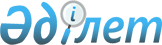 О заключении Соглашения между Правительством Республики Казахстан и Правительством Российской Федерации по экологии и природопользованию на территории комплекса "Байконур" в условиях его аренды Российской ФедерациейПостановление Правительства Республики Казахстан от 24 декабря 2004 года N 1380

      Правительство Республики Казахстан  ПОСТАНОВЛЯЕТ: 

      1. Одобрить прилагаемый проект Соглашения между Правительством Республики Казахстан и Правительством Российской Федерации по экологии и природопользованию на территории комплекса "Байконур" в условиях его аренды Российской Федерацией. 

      2. Уполномочить Министра охраны окружающей среды Республики Казахстан Самакову Айткуль Байгазиевну заключить от имени Правительства Республики Казахстан Соглашение между Правительством Республики Казахстан и Правительством Российской Федерации по экологии и природопользованию на территории комплекса "Байконур" в условиях его аренды Российской Федерацией. 

      3. Настоящее постановление вступает в силу со дня подписания.        Премьер-Министр 

   Республики Казахстан Проект       

  СОГЛАШЕНИЕ 

между Правительством Республики Казахстан и Правительством 

Российской Федерации по экологии и природопользованию на территории комплекса "Байконур" в условиях его аренды Российской Федерацией       Правительство Республики Казахстан и Правительство Российской Федерации, в дальнейшем именуемые Сторонами, 

      основываясь на  Соглашении между Республикой Казахстан и Российской Федерацией об основных принципах и условиях использования комплекса "Байконур" от 28 марта 1994 года, 

       Договоре аренды комплекса "Байконур" между Правительством Республики Казахстан и Правительством Российской Федерации от 10 декабря 1994 года, именуемом далее Договором аренды, 

       Соглашении между Республикой Казахстан и Российской Федерацией о развитии сотрудничества по эффективному использованию комплекса "Байконур" от 9 января 2004 года, 

      признавая необходимость использования и содержания комплекса "Байконур" с учетом требований экологической безопасности, правил природопользования, охраны окружающей среды, 

      согласились о нижеследующем:  

  Статья 1       В настоящем соглашении используются следующие термины и определения: Государственная          -    вид деятельности уполномоченных 

экологическая экспертиза      государственных органов по оценке 

                              экологической эффективности вариантов 

                              плановых и проектных решений и их 

                              соответствия существующим 

                              экологическим нормам и правилам. Источник ионизирующего   -    радиоактивное вещество или устройство, 

излучения                     испускающее или способное испускать 

                              ионизирующее излучение, на которые 

                              распространяется действие норм 

                              радиационной безопасности. Лимит размещения отходов -    предельно допустимое количество 

                              отходов конкретного вида, которое 

                              разрешается размещать определенным 

                              способом на определенный срок. Нормативы предельно      -    предельные характеристики источников 

допустимых выбросов и         воздействия на окружающую среду, 

сбросов загрязняющих          соблюдение которых в любом случае не 

веществ                       может привести к нарушению 

                              установленных критериев качества 

                              окружающей среды. Окружающая природная     -    совокупность естественных (природных) 

среда                         абиотических (косных) и биотических 

                              факторов, оказывающих прямое или 

                              косвенное влияние на человека. Производственный         -    непосредственная деятельность 

экологический контроль        предприятий, организаций по проверке 

                              соблюдения нормативов качества 

                              окружающей природной среды, выполнению 

                              требований экологического 

                              законодательства, планов и мероприятий 

                              по охране природы и оздоровлению 

                              окружающей среды. Радиоактивное вещество   -    вещество, в состав которого входят 

                              радионуклиды. Экологическая            -    положение, при котором отсутствует 

безопасность                  или находится на допустимом уровне 

                              угроза нанесения ущерба природной 

                              среде и здоровью населения. Ядерные установки        -    ядерные реакторы, в том числе 

                              реакторы атомных станций, космических 

                              и летательных аппаратов, транспортных 

                              средств: промышленные, 

                              экспериментальные исследовательские 

                              реакторы, ядерные стенды; любые 

                              сооружения, комплексы, установки, 

                              оборудование и технические средства 

                              для производства, использования, 

                              переработки, транспортировки и 

                              размещения ядерных материалов.  

  Статья 2       Настоящее Соглашение определяет основные направления и условия взаимодействия Сторон по вопросам экологии и природопользования на территории комплекса "Байконур" в условиях его аренды Российской Федерацией.  

  Статья 3       В вопросах охраны окружающей среды порядок деятельности предприятий и организаций, воинских частей, других юридических и физических лиц на территории комплекса "Байконур" в рамках реализации  Договора аренды определяется отдельным протоколом между Сторонами в соответствии с законодательствами своих государств.  

  Статья 4       Российская сторона обеспечивает: 

      природопользование с соблюдением норм экологической безопасности, которые устанавливаются в соответствии со статьей 3 настоящего Соглашения; 

      функционирование служб ведомственного экологического контроля и мониторинга комплекса "Байконур", включая районы падения отделяющихся частей ракет-носителей; 

      проведение производственного экологического контроля и мониторинга комплекса "Байконур", включая районы падения отделяющихся частей ракет-носителей, при этом годовые планы мониторинга, утвержденные уполномоченными органами Российской Стороны, направляются центральному исполнительному органу Республики Казахстан в области охраны окружающей природной среды; 

      проведение мероприятий по очистке районов падения от отделяющихся частей ракет-носителей; 

      разработку в установленном порядке для объектов (группы объектов) комплекса "Байконур" нормативов предельно-допустимых выбросов, сбросов загрязняющих веществ в окружающую среду и лимитов размещения отходов на основе эксплуатационной и проектно-конструкторской документации и представление необходимых материалов для получения разрешения на природопользование для вновь строящихся объектов установленным порядком; 

      своевременное внесение предприятиями и организациями, воинскими частями, другими юридическими и физическими лицами платежей за сверхнормативные выбросы, сбросы загрязняющих веществ и размещение промышленных и бытовых отходов; 

      экологическую паспортизацию космодрома "Байконур", в том числе отведенных районов падения отделяющихся частей ракет-носителей; 

      наличие лицензии (разового разрешения), выданной уполномоченным органом Республики Казахстан на ввоз (вывоз) источников ионизирующего излучения и ядерных установок с территории Российской Федерации на комплекс "Байконур", в том числе и для безвозвратной отправки в космос, осуществляемый по заявке, подаваемой за два месяца до планируемого срока ввоза (вывоза) уполномоченному органу Республики Казахстан. В заявке указывается вид (тип) радиоактивных веществ, ядерных установок, способ и маршрут их доставки, срок нахождения на комплексе "Байконур"; 

      допуск к объектам комплекса "Байконур" представителей полномочных государственных органов Республики Казахстан в области охраны окружающей природной среды для проведения контроля в порядке, определенном в соответствующих двусторонних соглашениях (положениях); 

      государственную экологическую экспертизу проектных материалов на перспективные образцы ракет и ракет-носителей в соответствии с действующим законодательством Российской Федерации с учетом нормативного документа, утвержденного уполномоченными органами Сторон, и предоставление результатов экспертизы в части воздействия на окружающую природную среду уполномоченному органу Республики Казахстан; 

      предоставление на государственную экологическую экспертизу Республики Казахстан проектов строительства новых и реконструкции действующих объектов комплекса "Байконур" в соответствии с законодательством Республики Казахстан; 

      своевременное и полное информирование государственных органов исполнительной власти Республики Казахстан об авариях, связанных с негативными экологическими последствиями; 

      проведение мероприятий по ликвидации последствий аварий, проливов компонентов ракетных топлив, радиоактивных загрязнений, связанных с деятельностью комплекса "Байконур", с допуском представителей Казахстанской Стороны.  

  Статья 5       Казахстанская сторона обеспечивает: 

      проведение государственной экологической экспертизы проектов строительства новых и реконструкции действующих объектов и сооружений в соответствии с законодательством Республики Казахстан с учетом нормативного документа, утвержденного уполномоченными органами Сторон, утверждение нормативов предельно-допустимых выбросов, сбросов загрязняющих веществ в окружающую среду и лимитов размещения отходов объектов комплекса на основе материалов, представляемых уполномоченными органами Российской Стороны, и выдачу разрешений на природопользование для вновь строящихся на комплексе "Байконур" объектов; 

      участие, по запросу Российской стороны, своих представителей в работах по ликвидации негативных экологических последствий аварий и проливов компонентов ракетных топлив; 

      своевременное внесение платежей за сверхнормативные выбросы, сбросы загрязняющих веществ и размещение отходов юридическими лицами Республики Казахстан, функционирующими на территории комплекса "Байконур"; 

      экологическую паспортизацию объектов на территории комплекса "Байконур", находящихся в ведении Казахстанской Стороны; 

      представление уполномоченному органу Российской Стороны данных по выбросам, сбросам, размещению отходов предприятий и объектов космодрома "Байконур", находящихся в ведении Казахстанской Стороны в согласованном объеме, необходимом для дополнения экологического паспорта космодрома "Байконур" и ведения статистической отчетности по мониторингу окружающей среды; 

      проведение государственного экологического контроля объектов комплекса "Байконур" в порядке, определенном положением, утвержденным уполномоченными органами Сторон; 

      информирование населения через средства массовой информации о состоянии экологической обстановки на комплексе "Байконур" на основе совместных материалов, подготовленных Российской и Казахстанской Сторонами.  

  Статья 6       Для контроля проведения работ по ликвидации негативных экологических последствий на территории комплекса "Байконур", в том числе и в районах падения отделяющихся частей ракет-носителей Стороны, при необходимости создают рабочие комиссии (группы) в рамках подкомиссии по комплексу "Байконур" Межправительственной комиссии по сотрудничеству между Республикой Казахстан и Российской Федерацией.  

  Статья 7       Для обеспечения экологической безопасности при эксплуатации комплекса "Байконур" Стороны проводят научно-исследовательские и опытно-конструкторские работы в области охраны окружающей среды, в том числе по совместным программам. 

      При реализации совместных программ формируется совместный научно-технический совет, который является координатором работ по данным программам. 

      Стороны обеспечивают доступ к информации по вышеобозначенной тематике, имеющейся в их распоряжении, в установленном порядке.  

  Статья 8       Стороны договорились о том, что запрещается ввоз на территорию комплекса "Байконур" радиоактивных, токсичных, в том числе ядовитых веществ, с целью их захоронения, утилизации, уничтожения и хранения.  

  Статья 9       Контроль выполнения настоящего Соглашения возлагается: 

      с Казахстанской Стороны - на центральный исполнительный орган Республики Казахстан в области окружающей среды, Аэрокосмический комитет Министерства образования и науки Республики Казахстан; 

      с Российской Стороны - на Федеральное космическое агентство, Министерство обороны Российской Федерации и администрацию города Байконыр.  

  Статья 10       В случае возникновения споров и разногласий при толковании или применении положений настоящего Соглашения Стороны передают их на рассмотрение подкомиссии по комплексу "Байконур" Межправительственной комиссии по сотрудничеству между Республикой Казахстан и Российской Федерацией.  

  Статья 11       Настоящее Соглашение вступает в силу с даты получения последнего письменного уведомления о выполнении Сторонами внутригосударственных процедур, необходимых для его вступления в силу. 

      С момента вступления в силу настоящего Соглашения и Протокола, упомянутого в статье 3 данного Соглашения, Соглашение между Правительством Республики Казахстан и Правительством Российской Федерации по экологии и природопользованию на территории комплекса "Байконур" в условиях его аренды Российской Федерацией от 4 октября 1997 года, утрачивает силу.  

  Статья 12       По взаимному согласию Сторон в текст Соглашения могут вноситься изменения и дополнения путем заключения отдельных протоколов, являющихся неотъемлемыми частями настоящего Соглашения.       Совершено в г. ________  "__" ______ 2004 г. в двух экземплярах, каждый на казахском и русском языках, причем оба текста имеют одинаковую юридическую силу.        За Правительство                           За Правительство 

    Республики Казахстан                       Российской Федерации 
					© 2012. РГП на ПХВ «Институт законодательства и правовой информации Республики Казахстан» Министерства юстиции Республики Казахстан
				